Klasa IIIPoniedziałek – 30.03.2020 r.Temat: Po śladach wiosny. (PP: I.1.12, I.3.2, I.3.3, I.4.2, IV.1.5)*Załóż hodowlę fasoli – wskazówki w podręczniku na str. 52 – zad. 1. Obserwuj hodowlę przez 2 tygodnie. Nie zapomnij uzupełniać brakującej wody.*Odpowiedz pisemnie w zeszycie na pytanie z podr. str.52 – zad 2.*J. polski, Podręcznik str. 55, ćw. str. 64 – 65.*Idź na podwórko – pobiegaj i pobaw się w miarę możliwości.Wtorek – 31.03.2020 r.Temat: Po śladach wiosny. (PP: V.2.3, VI.2.2a, II.2.2, II.2.4, II.4.1, I.4.7, I.3.1, III.1.4)*MatematykaNapisz w zeszycie w słupku liczby od 100 do 1000 i obok zapisz je słowami. (Podr. s. 27).Ćw.1, 2, 3 s. 34, dla chętnych zad.4. *J. polskiPrzeczytaj głośno tekst ,,Z wiosną na ratunek” Wypisz z tekstu 5 rzeczowników, 5 czasowników, 5 przymiotników. Przypomnij sobie wiadomości o tych częściach mowy.Napisz w zeszycie 3 zdania oceniające zachowanie chłopca z czytanki.*Idź na podwórko, pospaceruj i znajdź gałązkę. Udekoruj ją np. kolorowymi bibułkami, papierkami według własnego pomysłu, ma być radosna, aby wszystkim zrobiło się weselej.Środa – 1.04.2020 r.Temat: Na wiosnę wszystko się zmienia. (PP: I.1.12, I.3.1, II.2.2, II.2.3, II.3.1, II.5.2, V.2.4, VI.1.1)*Dzisiaj Prima aprilis. Zrób komuś drobny żarcik. Pamiętaj, żart ma być śmieszny dla obu stron.*MatematykaPrzeczytaj i wykonaj ustnie zadania w podr. str.28., ćw. str. 35.*Język polskiĆw. str. 68-69*Ulep z plasteliny lub namaluj mały bukiecik wiosennych kwiatów. Podaruj go komuś bliskiemu.Czwartek – 02.04.2020 r.Temat: Co nas czeka w kwietniu? (PP: II.4.1, II.5.2, II.6.6, V.2.3, I.4.1, I.4.3, I.4.5)*Jezyk polskiPodr. str. 57Napisz opis forsycji – odpowiedz na pytania z podr. str 57. Skorzystaj z podanego słownictwa.*MatematykaUstnie wykonaj zadania z podr. str. 29. Pisemnie ćw. str. 36-37.* Narysuj lub wyklej dowolnymi materiałami gałązkę forsycji.Piątek – 03.04.2020 r.Temat: Co nas czeka w kwietniu? (PP: II.4.1, II.5.2, II.6.3, I.3.2)*Język polskiPodr. str. 58-59. Przepisz 3 przysłowia o kwietniu.*Matematyka Ćw. str.37*W ramach ćwiczeń gimnastycznych posprzątaj swój pokój. Sprzątając możesz śpiewać piosenki. 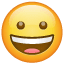 